Итоговая  работа по английскому языку за 2019-2020 учебный годученика(цы)___________________классаФИ_________________________________________________________________________________________________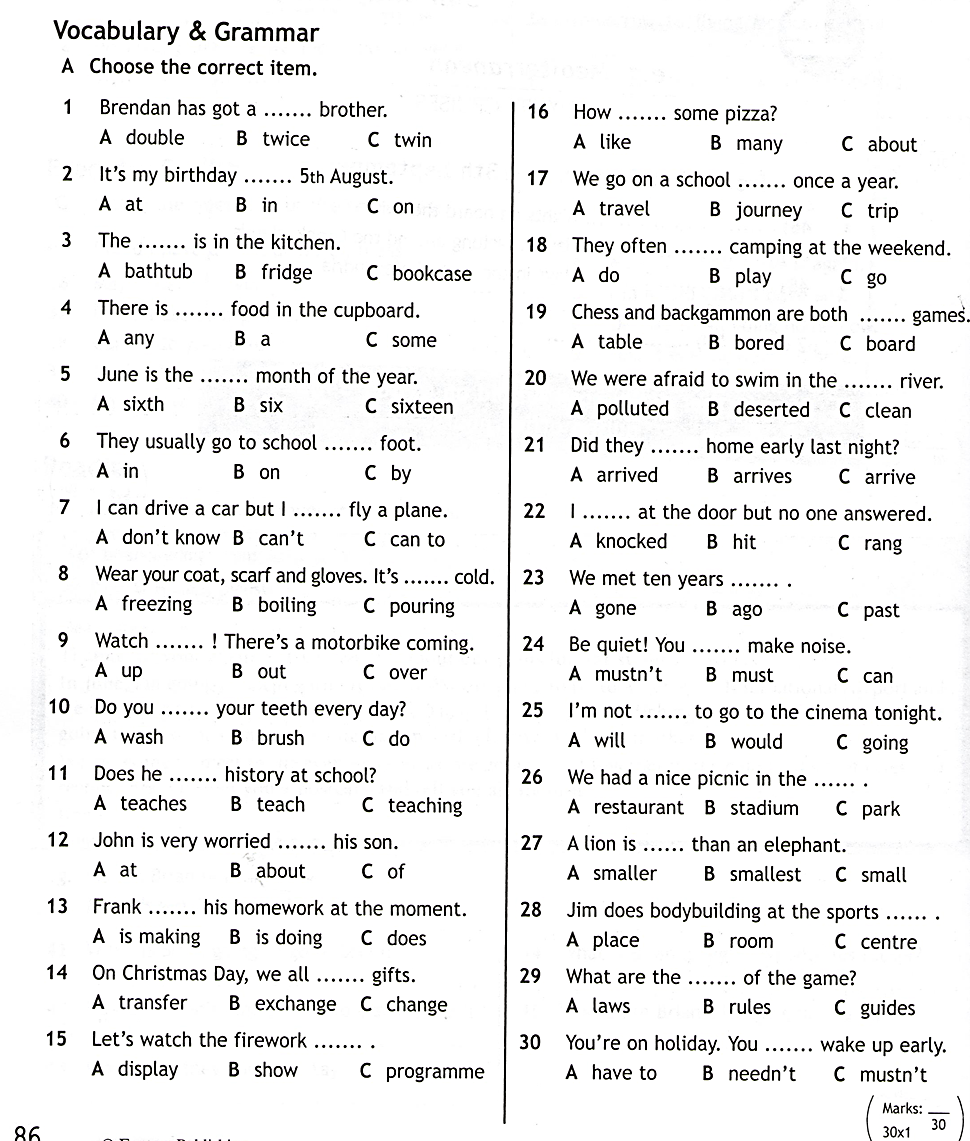 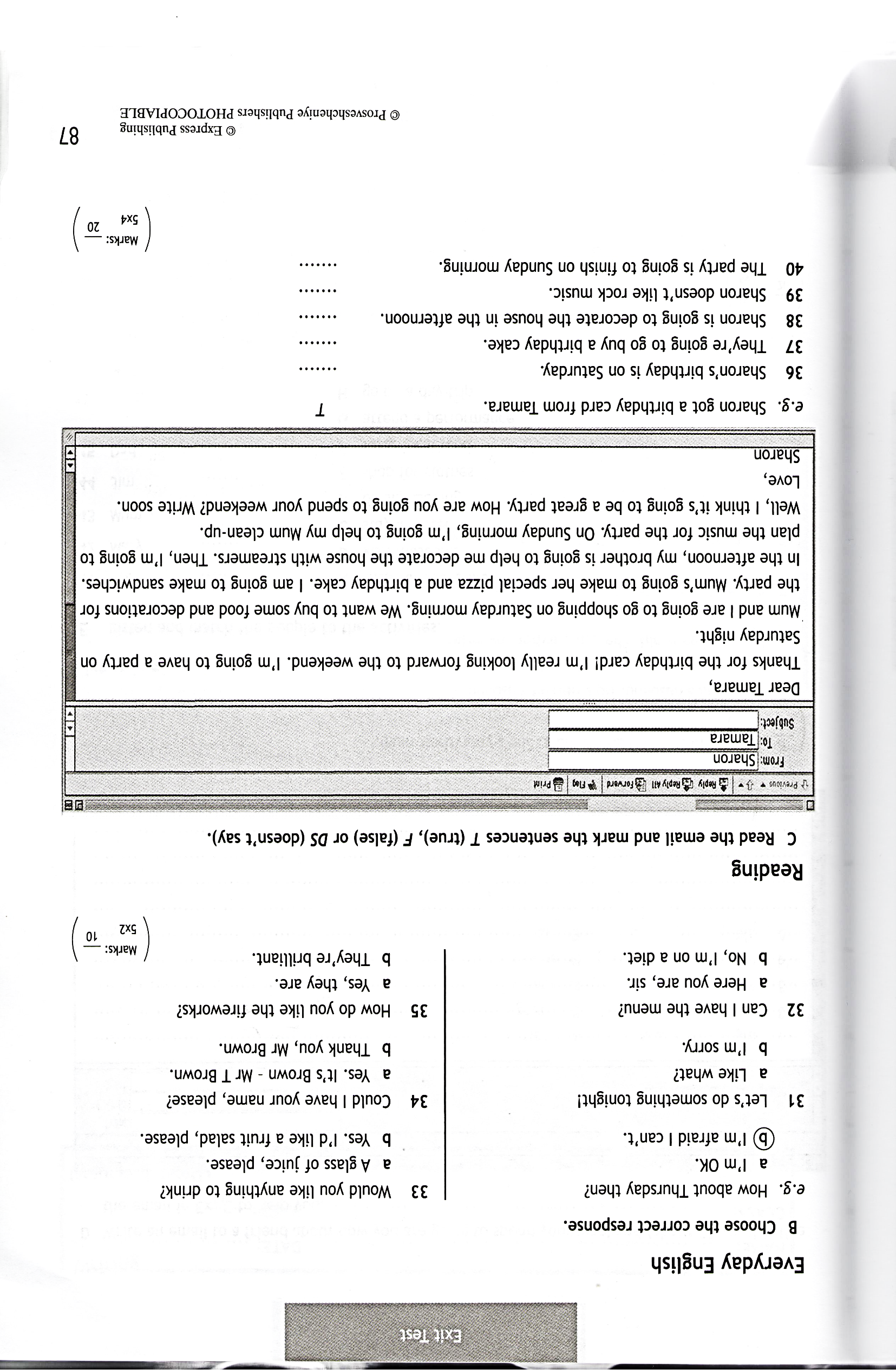 